Metodi Matematici e Informatici per la BiologiaAppello del 27 – 09  -  2012 compito 3 crediti (1 A)Nome:    ________________                 Cognome:   ________________________Matricola:   ____________________         Tipo di verbalizzazione Infostud: a) 12 crediti Nuovo Ordinamento (Calcolo, Biostatistica+MMIB)                                                        b) 3 crediti Vecchio Ordinamento (MMIB)IstruzioniGli esercizi che seguono sono di tre tipi: Domande Vero/Falso: cerchiate V o F a seconda che riteniate che l’affermazione sia vera o falsa. Domande con risposta a scelta multipla: cerchiate tutte le lettere a, b, c,… che ritenete corrispondano a risposte corrette. Esercizi a risposta aperta: riportate la risposta nel riquadroapposito.          SIATE CONCISI NELLE VOSTRE RISPOSTEESERCIZIO 1Alcuni ricercatori hanno studiato due specie di insetti presenti in Laos. Hanno raccolto un campione di insetti di ciascuna specie per studiarne le differenze. Hanno misurato le lunghezze (mm) delle ali che sono riportate qui sotto.I sp.	II sp.12.0	1214.2	2014.5	1514.6	1318.7	2918.0	720.0	3220.1	720.7	2820.1	2920.3	2820.5	24.2	24.5	22.8	i)  per il campione di ali della I specie, costruite 7 classi  di ampiezza pari a 2  a partire dal valore 11.0  e calcolate le frequenze relative percentuali  (con una cifra decimale), per ogni classe, riportandole qui sotto.ii) Poi disegnate l’istogramma riportando il grafico, sul foglio, qui sotto. . Riportate sugli assi le variabili spiegando  a cosa si riferiscono  e le eventuali unità di misura.iii) Dite quali sono tutti gli altri grafici che si possono usare per descrivere questa distribuzione di dati, senza disegnarli.iv) Calcolate la media e la deviazione standard per i dati di questo campione riportando una cifra decimale.v) Supponete che questo campione di dati provenga da una distribuzione approssimativamente normale con media e deviazione standard pari a quelle calcolate sul campione (nel punto iv).Usate le tavole e dite:1) Qual è la percentuale di insetti con una lunghezza dell’ala maggiore di 21mm?2) Quale valore della lunghezza dell’ala corrisponde al 60-mo percentile?	1)                                                                             2)	3) Spiegate cosa indica il valore corrispondente al 60-mo percentile nel campione consideratovi) Considerando i due campioni di lunghezze delle ali, quale ha maggior dispersione? Giustificate la vostra risposta.vii) Disegnate il grafico ramo-foglia per la lunghezza delle ali degli insetti della II specie. Ricordatevi di dividere ogni ramo a metà secondo la regola notaviii) calcolate la  misura di dispersione che ritenete più opportuna per descrivere questa distribuzione di dati (II specie), giustificando la vostra risposta  ESERCIZIO  2Si vuole testare un nuovo farmaco contro gli effetti dell’asma. Allo studio partecipano 250 soggetti sani della stessa età e dello stesso sesso e con caratteristiche simili.i)  Che tipo di disegno degli esperimenti usereste? Spiegate, con precisione, i passi necessari per svolgere l’esperimento. Se volete potete disegnare un grafico.ii) Perché è necessario che i soggetti siano il più simile possibile tra loro?     iii) In questo esperimento quali sono la variabile esplicativa e la variabile di risposta? iii) In questo esperimento quali sono la variabile esplicativa e la variabile di risposta? ESERCIZIO 3I due grafici che seguono rappresentano le età, alla nascita del primo figlio, rispettivamente,di un campione di madri e di un campione di padri.  i)  I due grafici sono simmetrici.                                                                           V       F    ii) Per le età dei padri il miglior indice di posizione centrale e il miglior indice        di variabilità sono:                                                                             a      b      c     d      e      (a)  la media e il 1° e il 3° quartile      (b)  la media e la deviazione standard      (c)  la mediana e la deviazione standard      (d)  la moda e la deviazione standard      (e)  nessuna delle precedenti risposte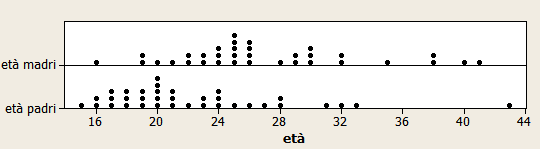 ESERCIZIO 4Nella tabella che segue sono riportate le dosi (in mg) di un farmaco contro l’obesità e le relative diminuzioni di peso (kg) misurate in 8 pazienti dopo quattro mesi.      dose(x)	   diminuzione(y)8	1220	24                                                                         30	    610	2218	2114	1420	2516	26i) Calcolate a quale dose corrisponde il residuo positivo più piccolo nel modello di regressione lineare                                                                                                                 ii) Riportate le due definizioni, che avete studiato, del coefficiente di determinazione iii) Sul grafico di dispersione appare un’osservazione con il residuo più alto (in valore assoluto)..  Si tratta di un outlier o di un’osservazione influente?  Spiegate le vostre conclusioni.              iv) Si può dire che la retta di regressione lineare rappresenta un buon modello per i dati? Perché si o perché no, spiegate. v) dite a quale scopo viene usato il grafico dei residui nello studio della regressionePAGINA VUOTA PER I CALCOLI